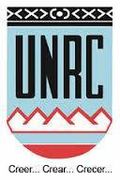 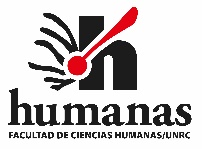 Universidad Nacional de Río CuartoFacultad de Ciencias HumanasDpto. de ……………………………………...Prof.…………………………………………..Firma del interesado/aNombre y apellidoDNI N°Correo electrónicoDenominación de la asignatura ELECTIVACódigo de la asignatura ELECTIVACarrera a la que pertenece la asignaturaCarrera a la que pertenece el/la estudianteAutorización docente Responsable/a cargo de la asignatura